Автономная некоммерческая организация "Центр комплексного развития производительных сил депрессивных регионов"115569, Москва, Маршала Захарова 27-131ИНН 7724438659  КПП 772401001 email: artemov@politcafe.tvОГРН 1187700007263 от 20.04.2018 Учетный № 7714058076 от 03.05.2018 Исх.№204/20/А1  от «28» мая 2020 г.		      		  врио Губернатора Архангельской областиА.В.ЦИБУЛЬСКОМУКопия:Первому заместителю Председателя Правительства РФА.Р. БЕЛОУСОВУМинистру экономического развития РФМ.Г. РЕШЕТНИКОВУ Уважаемый Александр Витальевич!	В рамках поиска дополнительных возможностей для исполнения Указа Президента Российской Федерации № 204 от 07.05.2018 г. “О национальных целях и стратегических задачах развития Российской Федерации на период до 2024 года” предлагаем рассмотреть возможность реализации предлагаемого нами пилотного проекта комплексного развития производительных сил (Проект-204) в нескольких районах вверенной Вам области.Проект-204 - это механизм, привлекающий в регион финансы, наращивающий производства и обеспечивающий полную трудозанятость. В основе лежит концепция баланса ресурсов и товаров при устремлении к замыканию бизнес-цепочек до высших уровней производственных переделов.Наше предложение основано на положительном опыте работы корпорации регионального развития - Фонда Поколений ХМАО, которая была создана нашими специалистами и успешно работала в России в 1994-2008 годах, а также  методах успешно работающих в Китае и Японии. Мы не подменяем известные инструменты стратегического планирования, обусловленного действием Федерального закона №172-ФЗ «О стратегическом планировании в Российской Федерации» от 28 июня 2014 года. Предлагаем Вам в новых экономических условиях, которые определены Президентом РФ, рассмотреть суть и затем детали нашего предложения, мы готовы раскрыть отработанные на практике механизмы развития региона во всей его полноте. Наш подход не противоречит имеющимся программам развития, зато позволяет достаточно быстро, на синергии, путем создания недостающих звеньев рыночной экономики,  включить весь потенциал малого и среднего предпринимательства и получить ощутимый эффект уже через 2-2.5 года. В ходе реализации пилотного проекта могут быть подготовлены дополнительные команды, которые смогут реализовать данный проект в других регионах страны.Проект, возможно, даже  не потребует бюджетного финансирования. В качестве примера наполнения можем предложить проект “ЭнергоМоторГаз” - производство инновационного оборудования с одновременным созданием рынка потребления газа в малых формах:  теплоснабжение, горячее водоснабжение, газомоторное топливо, локальная электрогенерация и переработка мусора, водотопливные-эмульсии.  Мы предложили бы следующую дорожную карту возможного взаимодействия:1- Пояснения наших сотрудников в Вашем аппарате,2- Доклад основ нашего проекта в администрации,3- Совместный анализ и определение границ использования подхода,4- Определение дорожной карты реализации пилотного проекта.Далее, развитие малого и среднего предпринимательства области идет по естественным заложенным стабилизирующим направлениям и становится полным достоянием региона.Приложение: Проект-204 Механизм развития производительных сил» (Презентация)-24 стр.Письмо ЭМГ/20/А1 - О  создании совместного производства газовых миникотельных в России для освоения рынка теплоснабжения в малых северных и дальневосточных городах России, Северного Китая и Монголии. С уважением,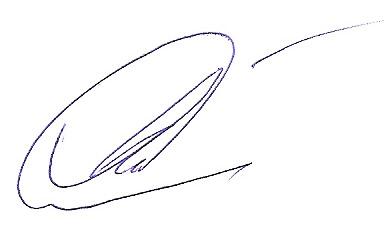 Артемов Леонид ВалентиновичДиректор АНО “ЦК РПСДР”Исп. Егоров Юрий Николаевичтел. +7 926 910-71-74 email: yegorov2011@yandex.ru